Об утверждении плана реализациимуниципальной программы«Охрана окружающей среды» на 2015 годВ соответствии с Бюджетным законодательством  Российской Федерации,  Постановлением Администрации Истоминского сельского поселения № 284 от 15.08.2013 «Об утверждении порядка разработки, реализации и оценки эффективности муниципальных программ Истоминского сельского поселения»,ПОСТАНОВЛЯЮ:Утвердить план реализации муниципальной программы «Охрана окружающей среды на 2015 год согласно приложению.Контроль за исполнением настоящего постановления оставляю за собой.Глава Администрации Истоминского сельского поселения                               А.И.КорниенкоПриложение к  постановлениюот 31.12.2014г. №322 План реализации муниципальной программы «Охрана окружающей среды» на 2015 год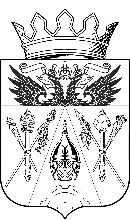 АДМИНИСТРАЦИЯ  ИСТОМИНСКОГО СЕЛЬСКОГО ПОСЕЛЕНИЯПОСТАНОВЛЕНИЕАДМИНИСТРАЦИЯ  ИСТОМИНСКОГО СЕЛЬСКОГО ПОСЕЛЕНИЯПОСТАНОВЛЕНИЕАДМИНИСТРАЦИЯ  ИСТОМИНСКОГО СЕЛЬСКОГО ПОСЕЛЕНИЯПОСТАНОВЛЕНИЕАДМИНИСТРАЦИЯ  ИСТОМИНСКОГО СЕЛЬСКОГО ПОСЕЛЕНИЯПОСТАНОВЛЕНИЕАДМИНИСТРАЦИЯ  ИСТОМИНСКОГО СЕЛЬСКОГО ПОСЕЛЕНИЯПОСТАНОВЛЕНИЕАДМИНИСТРАЦИЯ  ИСТОМИНСКОГО СЕЛЬСКОГО ПОСЕЛЕНИЯПОСТАНОВЛЕНИЕАДМИНИСТРАЦИЯ  ИСТОМИНСКОГО СЕЛЬСКОГО ПОСЕЛЕНИЯПОСТАНОВЛЕНИЕАДМИНИСТРАЦИЯ  ИСТОМИНСКОГО СЕЛЬСКОГО ПОСЕЛЕНИЯПОСТАНОВЛЕНИЕАДМИНИСТРАЦИЯ  ИСТОМИНСКОГО СЕЛЬСКОГО ПОСЕЛЕНИЯПОСТАНОВЛЕНИЕАДМИНИСТРАЦИЯ  ИСТОМИНСКОГО СЕЛЬСКОГО ПОСЕЛЕНИЯПОСТАНОВЛЕНИЕАДМИНИСТРАЦИЯ  ИСТОМИНСКОГО СЕЛЬСКОГО ПОСЕЛЕНИЯПОСТАНОВЛЕНИЕАДМИНИСТРАЦИЯ  ИСТОМИНСКОГО СЕЛЬСКОГО ПОСЕЛЕНИЯПОСТАНОВЛЕНИЕ30декабря2014г. г.№322322х. Острвскогох. Острвскогох. Острвскогох. Острвскогох. Острвскогох. Острвскогох. Острвскогох. Острвскогох. Острвскогох. Острвскогох. Острвскогох. Острвского№Наименование подпрограммы, основного мероприятия, контрольного события программыОтветственный исполнитель, соисполнитель, участник программыСрок реализацииОжидаемый результатОбъем ресурсного обеспечения (тыс. руб.)Объем ресурсного обеспечения (тыс. руб.)Объем ресурсного обеспечения (тыс. руб.)№Наименование подпрограммы, основного мероприятия, контрольного события программыОтветственный исполнитель, соисполнитель, участник программыСрок реализацииОжидаемый результатВсегоОбластной бюджетМестный бюджетИтого по муниципальной программеНачальник сектора архитектуры, земельных и имущественных отношенийХХ0,00,00,021.Основное мероприятие 2 Ликвидация мест несанкционированного размещения твердых бытовых и прочих отходов и организация сбора и утилизации отходов производства и потребленияНачальник сектора архитектуры, земельных и имущественных отношенийВ течении годаОтсутствие несанкционированных свалок0,00,00,03Основное мероприятие 2 Создание благоприятных условий для комфортного проживания населения посредством проведения работ по благоустройству и озеленениюНачальник сектора архитектуры, земельных и имущественных отношенийВ течении всего годаПосадка зеленых насаждений для комфортного проживания населения0,00,00,04 Основное мероприятие 3 Увеличение работ по информированию населения поселения о состоянии окружающей среды и привлечению жителей поселения к мероприятиям по улучшению экологической обстановкиНачальник сектора архитектуры, земельных и имущественных отношенийВ течении годаПовышения уровня экологического сознания и культуры0,00,00,0